     Varsity SoftballMarch 13   New Kent(scr)	HOME	5:00	March 15   Warhill (scr)	away 	2/4 -11 amMarch 27   Rappahannock (DH)	HOME	4:30March 31  Poquoson		HOME	5:00April 1	Northumberland	away	5:00 – 2:45April 4	Lancaster Tourney	away	5:00April 5	Lancaster Tourney	away	TBD April 7	Northumberland	HOME	5:00April 8	Charles City	HOME	5:00April 10	King William	away	5:00 – 3:00April 23	St. Margaret’s	HOME	4:30April 24    Lancaster		HOME	5:00April 29	West Point		away	5:00 – 3:15May 2	Middlesex		HOME	7:00May 6        King William	HOME	5:00May 13	Charles City	away	5:00May 15	West Point		HOME	5:00May 19	Nandua		away	4:00 – 11 amMay 22	Lancaster		away	5:00 – 3:00May 23	Middlesex		away	7:00 – 5:15Head Coach: Julie Smith                             JV SoftballMarch 13 New Kent (scr)	away	5:00-2:45March 21	Essex		HOME	5:00March 27	Rappahannock(DH)	away	4:30-2:30March 28	Essex		away	5:00 – 2:45March 31	Poquoson		away	4:30-2:30April 1	Northumberland	HOME	5:00April 5      Lancaster Tourney	 away	1:00 & 5:00April 7	Northumberland	away	5:00-2:45April 10    King William	HOME	5:00April 15	King & Queen	away	5:00-3:15April 24	Lancaster		away	5:00-3:00April 29	West Point		HOME	5:00May 2	Middlesex		HOME	5:00May 6	King William	away	5:00-3:00May 8	King & Queen	HOME	5:00May 15	West Point		away	5:00-3:15May 22	Lancaster		HOME	5:00May 23	Middlesex		away	5:00-3:15                  Head Coach: Edwina CaseyJV-Varsity SoccerMarch 14   Bruton (scr)	HOME 5: 30March 11   Gloucester	 (scr)	HOME  5:30	March 17	Rappahannock	HOME   5:30March 24	Northumberland	away      5:30 – 3:30March 26   Essex		away      5:30 – 3:30	March 28   Lancaster		away      6:00 - 4April 2	Essex		HOME  5:30April 4	Northumberland	HOME   5:30April 9	Rappahannock	away      5:30 – 3:15 	April 16	West Point		HOME   5:30April 28	Middlesex		HOME   5:30April 30	King William	away      5:30 – 3:30May 2	Lancaster		HOME   6:00	May 12	West Point		away       5:30 – 3:45May 14	Middlesex		HOME    5:30May 19	King William	HOME    5:30            Head Coach: Craig RainesJV Coach: Donna Alexander        Unless otherwise noted all soccer games are JV at 5:30 with Varsity to follow at approximately 7:00Girls Tennis		March 17  Gloucester         away       3:30			March 20   Grafton              away      3:30March 24   Warhill              away      4:00-1:35				   3:30				March 31  New Kent           away      4:00-2:10April 2      Essex                 HOME   4:00April 7      Middlesex         away       4:00-2:05				April 10    Rappahannock  HOME   4:00April 17    Bruton               HOME   4:00	April 28    York                   away     3:30-1:45April 29    Rappahannock   away      4:00-1:45		RMay 1       Bruton                away     3:30-2:05May 5       New Kent         HOME    3:30May 6       Essex                  away     4:00-1:45								May 8       West Point          HOME  4:00May 12     Middlesex          HOME   4:00May 15     West Point          away     4:00-2:10			April 23      West Point           away      3:45Head Coach: LaDonna Crain     Schedule and times are subject to change.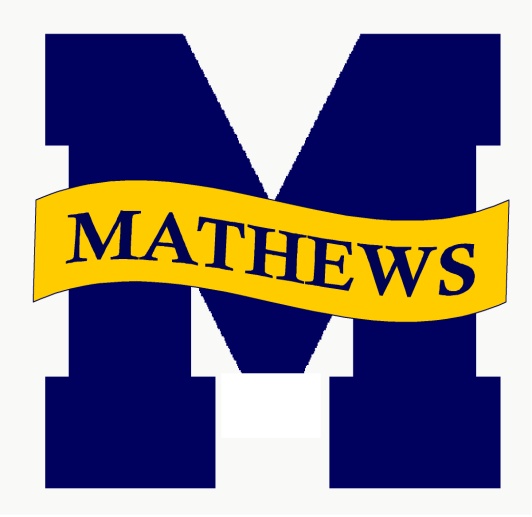 Track and FieldMarch 20	King William	away	3:30 -2:30March 27  Northumberland	away	4:00-2 pmApril  5     KW Invitational	away	9 am-7 amApril 12    Bruton		awsy	2 – 12pmApril 17	King William	away	4 -2:30April 30     West Point	away	4 -2:30 May 3	WP Invitational	away	9 am-7 amMay 8	Northumberland	away	4:00-2:00May 15	West Point		away	4 pm Head Coach: Tony ForrestVarsity BaseballMarch 10 Peninsula Cath(scr)      away        4:00 – 1:45March 12	Tabb (scrimmage)	HOME	4:00 March 21	Essex		away       5:00March 27	Rappahannock (DH)	HOME	4:30March 28	Essex		HOME	5:00April 1 	Northumberland	away	5:00-2:45April 4	Lancaster Tourney	away	4:30April 5	Lancaster Tourney	away	3:00 April 8	Charles City	HOME	5:00April 10	King William	away	5:00-3:00April 15	King & Queen	HOME	5:00April 17    Northumberland	HOME	5:00April 24	Lancaster		HOME	5:00April 29	West Point		away	5:00-3:15	May 2	Middlesex		HOME	7:00May 6	King William	HOME	5:00May 8	King & Queen	away	5:00-3:15May 13	Charles City 	away	5:00May 15	West Point		HOME	5:00May 19	Nandua		away	4:00-11 amMay 23	Middlesex		away	7:00-5:15    Head Coach: Derek KiblerJV BaseballMarch 12	Tabb (scrimmage)	away	4:00 – 2:00March 21	Essex		HOME	5:00March 27	Rappahannock (DH)	away	4:30-2:30March 28  Essex		away	5:00 – 2:45April 1	Northumberland	HOME	5:00April 4 	Lancaster Tourney	away	7:00April 5	Lancaster Tourney	away	3:00April 7	Northumberland	away	5:00-2:45April 10	King William	HOME	5:00April 16	Tabb		HOME	5:00April 24	Lancaster		away	5:00-3:00April 29	West Point		HOME	5:00May 2	Middlesex		HOME	5:00May 6	King William	away	5:00-3:00May 8	Nandua		HOME	4:00May 15	West Point		away	5:00-3:15May 22	Lancaster		HOME	5:00May 23	Middlesex		away	5:00-3:15                      Head Coach: Pat Beattie